                  บันทึกข้อความ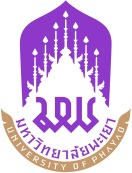 หน่วยงาน......................................คณะวิทยาการจัดการและสารสนเทศศาสตร์............................โทร........................ที่ อว 7325/…………………………………….............……………………..วันที่……………….เดือน....................................พ.ศ....................                  เรื่อง  ขออนุมัติยืมเงินทดรองจ่ายโครงการ..............................................................................................เรียน  อธิการบดี 		ตามที่ อว 7325/.......... ลงวันที่ ................................. เรื่อง ขออนุมัติโครงการ....................................................................... นั้น	ในการนี้ ส่วนงาน/หลักสูตร...................................... คณะวิทยาการจัดการและสารสนเทศศาสตร์ จึงใคร่ขออนุมัติยืมเงินเพื่อเป็นค่าใช้จ่ายในการดำเนินโครงการ.................................................... ในวันที่ ....................................... เป็นจำนวนเงินทั้งสิ้น.............................บาท (................................) โดยเบิกจ่ายจากเงินงบประมาณรายได้ประจำปี...................... กองทุน............................... หมวดเงิน................................... โดยขอมอบให้................................................. ตำแหน่ง..................................................  คณะวิทยาการจัดการและสารสนเทศศาสตร์ เป็นผู้ยืมเงิน จึงเรียนมาเพื่อโปรดพิจารณาอนุมัติ จะขอบคุณยิ่ง	                           (ลงชื่อ)......................................................                               	(...............................................)                                                       ตำแหน่ง.......................................................                                                                            ผู้รับผิดชอบโครงการ